Page 4																		Page 1  Page 2	Page 3Practitioner responsibilitiesIt is expected that the Panel member from your organisation would have had a discussion to inform you, the practitioner, of the reasons for the review and the process. The Safeguarding Adult Review (SAR) enables practitioners and managers to have a constructive experience of taking part in the review to seek essential learning and not to apportion blame. The practitioner experiences are central to the review for the appropriate learning to be identified.  The role of the workshop enables you the opportunity to develop and shape future good practice based on your experience. 

Each Practitioner nominated is ideally expected to have had direct involvement with the Adult (s), however this is not essential. Each Practitioner is expected to attend (exceptional circumstances must be discussed with your line manager or relevant panel member if you cannot attend) the Learning and Reflection Workshop (s) and fully engage in a first-hand collaborative process in order to gain maximum learning from the Review in order to: Enhance partnership workingImprove outcomes for adults and familiesPrevent similar abuse and neglect in the futurePrior to the workshop it is expected that the nominated practitioner would have familiarised themselves with the case files. Each Practitioner is expected to fully consider and comment on draft version/s of the report issued to them.Priortit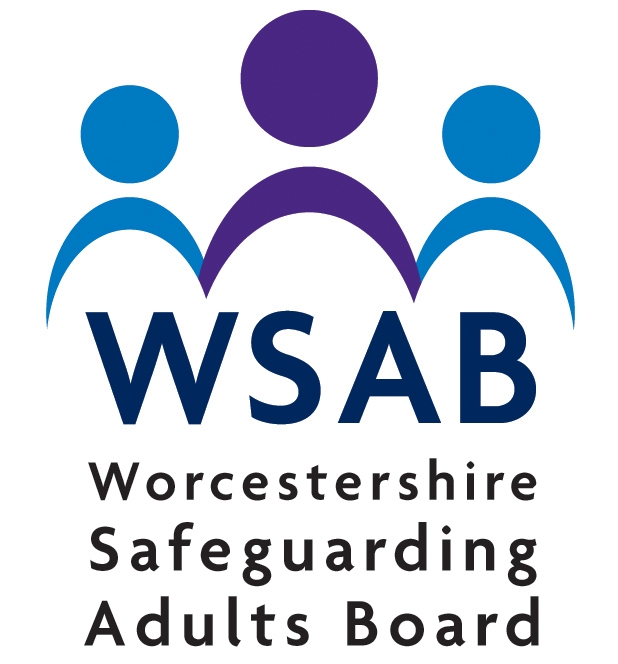 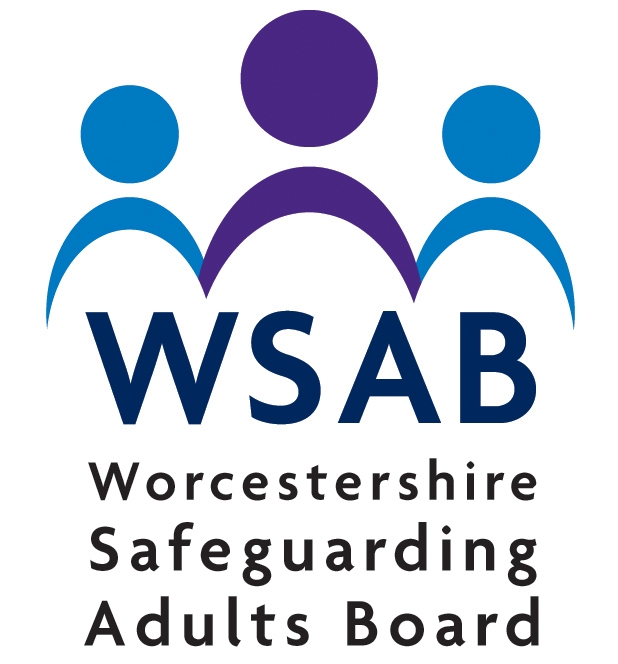 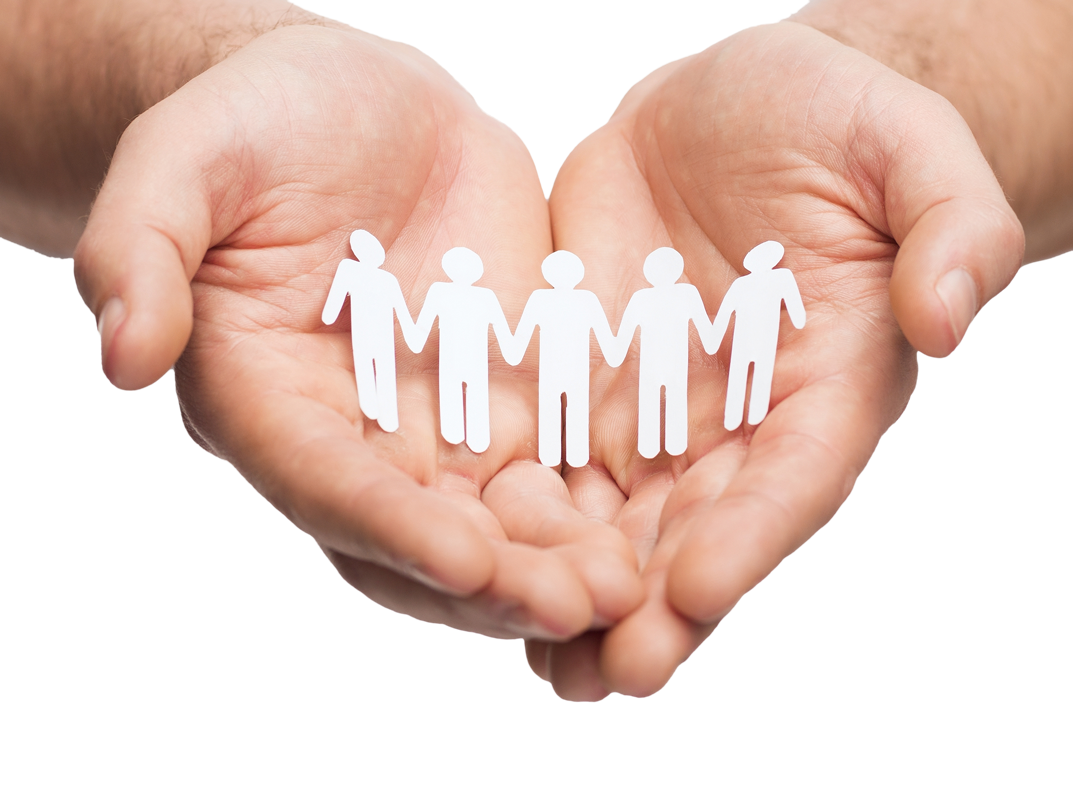 